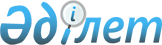 О внесении изменений в некоторые приказыПриказ Министра экологии и природных ресурсов Республики Казахстан от 17 июня 2024 года № 123. Зарегистрирован в Министерстве юстиции Республики Казахстан 20 июня 2024 года № 34530
      ПРИКАЗЫВАЮ:
      1. Утвердить прилагаемый перечень некоторых приказов, в которые вносятся изменения.
      2. Департаменту юридической службы Министерства экологии и природных ресурсов Республики Казахстан в установленном законодательством Республики Казахстан порядке обеспечить:
      1) государственную регистрацию настоящего приказа в Министерстве юстиции Республики Казахстан;
      2) размещение настоящего приказа на интернет-ресурсе Министерства экологии и природных ресурсов Республики Казахстан после его официального опубликования;
      3) в течение десяти рабочих дней после государственной регистрации настоящего приказа в Министерстве юстиции Республики Казахстан представление в Департамент юридической службы Министерства экологии и природных ресурсов Республики Казахстан сведений об исполнении мероприятий, предусмотренных подпунктами 1) и 2) настоящего пункта.
      3. Контроль за исполнением настоящего приказа возложить на курирующего вице-министра экологии и природных ресурсов Республики Казахстан.
      4. Настоящий приказ вводится в действие по истечении десяти календарных дней после дня его первого официального опубликования.
      "СОГЛАСОВАН"Министерство сельского хозяйстваРеспублики Казахстан
      "СОГЛАСОВАН"Министерство здравоохраненияРеспублики Казахстан
      "СОГЛАСОВАН"Министерство торговли и интеграцииРеспублики Казахстан
      "СОГЛАСОВАН"Министерство промышленности и строительстваРеспублики Казахстан
      "СОГЛАСОВАН"Министерство финансовРеспублики Казахстан
      "СОГЛАСОВАН"Министерство национальной экономикиРеспублики Казахстан
      "СОГЛАСОВАН"Министерство энергетикиРеспублики Казахстан
      "СОГЛАСОВАН"Министерство трудаи социальной защиты населенияРеспублики Казахстан
      "СОГЛАСОВАН"Министерство цифрового развития, инновацийи аэрокосмической промышленностиРеспублики Казахстан
      "СОГЛАСОВАН"Бюро национальной статистикиагентства по стратегическомупланированию и реформамРеспублики Казахстан Перечень некоторых приказов, в которые вносятся изменения
      1. Внести в приказ Министра сельского хозяйства Республики Казахстан от 19 мая 2015 года № 18-1/451 "Об утверждении Правил пользования участками государственного лесного фонда для выращивания посадочного материала и плантационных насаждений специального назначения" (зарегистрирован в Реестре государственной регистрации нормативных правовых актов под № 11589) следующие изменения:
      преамбулу изложить в следующей редакции:
      "В соответствии с подпунктом 18-26) пункта 1 статьи 13 Лесного Кодекса Республики Казахстан от 8 июля 2003 года и подпунктом 194) пункта 15 Положения о Министерстве экологии и природных ресурсов Республики Казахстан, утвержденного постановлением Правительства Республики Казахстан от 5 июля 2019 года № 479, ПРИКАЗЫВАЮ:";
      в Правилах пользования участками государственного лесного фонда для выращивания посадочного материала и плантационных насаждений специального назначения, утвержденных указанным приказом:
      пункт 1 изложить в следующей редакции:
      "1. Настоящие Правила пользования участками государственного лесного фонда для выращивания посадочного материала и плантационных насаждений специального назначения (далее - Правила) разработаны в соответствии с подпунктом 194) пункта 15 Положения о Министерстве экологии и природных ресурсов Республики Казахстан, утвержденного постановлением Правительства Республики Казахстан от 5 июля 2019 года № 479 и определяют порядок пользования участками государственного лесного фонда для выращивания посадочного материала и плантационных насаждений специального назначения.";
      пункт 7 изложить в следующей редакции:
      "7. Лесопользователь при пользовании участками государственного лесного фонда для выращивания посадочного материала и плантационных насаждений специального назначения обеспечивает соблюдение правил пожарной безопасности в лесах, утверждаемых в соответствии с пунктом 2 статьи 63 Лесного кодекса, санитарные правила в лесах, утверждаемые в соответствии с пунктом 3 статьи 67 Лесного кодекса и экологические требования в соответствии со статьей 261 Экологического кодекса Республики Казахстан.".
      2. Внести в приказ Министра экологии, геологии и природных ресурсов Республики Казахстан от 31 марта 2020 года № 85 "Об утверждении Правил проведения в государственном лесном фонде работ, не связанных с ведением лесного хозяйства и лесопользованием" (зарегистрирован в Реестре государственной регистрации нормативных правовых актов под № 20327) следующее изменение:
      преамбулу изложить в следующей редакции:
      "В соответствии с подпунктом 18-51) пункта 1 статьи 13 Лесного кодекса Республики Казахстан от 8 июля 2003 года и подпунктом 203) пункта 15 Положения о Министерстве экологии и природных ресурсов Республики Казахстан, утвержденного постановлением Правительства Республики Казахстан от 5 июля 2019 года № 479, ПРИКАЗЫВАЮ:";
      в Правилах проведения в государственном лесном фонде работ, не связанных с ведением лесного хозяйства и лесопользованием, утвержденных указанным приказом:
      пункт 1 изложить в следующей редакции:
      "1. Настоящие Правила проведения в государственном лесном фонде работ, не связанных с ведением лесного хозяйства и лесопользованием (далее – Правила) разработаны в соответствии с подпунктом 203) пункта 15 Положения о Министерстве экологии и природных ресурсов Республики Казахстан, утвержденного постановлением Правительства Республики Казахстан от 5 июля 2019 года № 479 и определяют порядок проведения в государственном лесном фонде работ, не связанных с ведением лесного хозяйства и лесопользованием.".
      3. Внести в приказ исполняющего обязанности Министра экологии, геологии и природных ресурсов Республики Казахстан от 27 июля 2021 года № 270 "Об утверждении Правил разработки и пересмотра экологических нормативов качества" (зарегистрирован в Реестре государственной регистрации нормативных правовых актов под № 23830) следующие изменения:
      в Правилах разработки и пересмотра экологических нормативов качества, утвержденных указанным приказом:
      пункт 27 изложить в следующей редакции:
      "27. Предельно допустимые концентрации содержания загрязняющих веществ в атмосферном воздухе по отношению к здоровью человека определяются на основе приказа Министра здравоохранения Республики Казахстан от 2 августа 2022 года № ҚР ДСМ-70 "Об утверждении Гигиенических нормативов к атмосферному воздуху в городских и сельских населенных пунктах, на территориях промышленных организаций" (зарегистрирован в Реестре государственной регистрации нормативных правовых актов за № 29011), данных Всемирной организации здравоохранения, данных международных исследований, результатов научно-исследовательских работ.";
      пункт 43 изложить в следующей редакции:
      "43. Экологические нормативы качества вод поверхностных водных объектов или их частей (мест водозабора), используемых для целей питьевого, хозяйственно-питьевого водоснабжения и (или) культурно-бытового водопользования, устанавливаются по химическим и биологическим (микробиологическим) показателям на уровне гигиенических нормативов, утверждаемых в порядке, определенном приказом Министра здравоохранения Республики Казахстан от 24 ноября 2022 года № ҚР ДСМ-138 "Об утверждении Гигиенических нормативов показателей безопасности хозяйственно-питьевого и культурно-бытового водопользования" (зарегистрирован в Реестре государственной регистрации нормативных правовых актов за № 30713).";
      пункт 47 изложить в следующей редакции:
      "47. Экологические нормативы качества вод подземных водных объектов, которые используются в качестве источников питьевого и (или) хозяйственно-питьевого водоснабжения или пригодность которых для указанных целей определена на основании санитарно-эпидемиологических заключений, а также подземных водных объектов, определенных в качестве резервированных источников питьевого водоснабжения в соответствии с Водным кодексом Республики Казахстан, устанавливаются на уровне соответствующих гигиенических нормативов, разрабатываемых и утверждаемых в порядке, определенном приказом Министра здравоохранения Республики Казахстан от 24 ноября 2022 года № ҚР ДСМ-138 "Об утверждении Гигиенических нормативов показателей безопасности хозяйственно-питьевого и культурно-бытового водопользования" (зарегистрирован в Реестре государственной регистрации нормативных правовых актов за № 30713).";
      в пункт 51 внесено изменение на казахском языке, текст на русском языке не меняется.
      4. Внести в приказ исполняющего обязанности Министра экологии, геологии и природных ресурсов Республики Казахстан от 13 августа 2021 года № 327 "Об утверждении критериев оценки экологической обстановки территорий" (зарегистрирован в Реестре государственной регистрации нормативных правовых актов под № 23994) следующие изменения:
      преамбулу изложить в следующей редакции:
      "В соответствии с пунктом 4 статьи 406 Экологического кодекса Республики Казахстан и подпунктом 69) пункта 15 Положения о Министерстве экологии и природных ресурсов Республики Казахстан, утвержденного постановлением Правительства Республики Казахстан от 5 июля 2019 года № 479, ПРИКАЗЫВАЮ:";
      в Критериях оценки экологической обстановки территорий, утвержденных указанным приказом:
      пункт 1 изложить в следующей редакции:
      "1. Критерии оценки экологической обстановки территорий (далее – Критерии) разработаны в соответствии с пунктом 4 статьи 406 Экологического кодекса Республики Казахстан и подпунктом 69) пункта 15 Положения о Министерстве экологии и природных ресурсов Республики Казахстан, утвержденного постановлением Правительства Республики Казахстан от 5 июля 2019 года № 479.";
      пункт 17 изложить в следующей редакции:
      "17. Основной критерий, характеризующий степень радиоэкологической безопасности человека, проживающего на загрязненной территории, – среднегодовое значение эффективной дозы от техногенных источников ионизирующих излучений. На дозы от природного и медицинского облучения, а также дозы вследствие радиационных аварий устанавливаются специальные ограничения.
      Оценка радиационной загрязненности территории осуществляется согласно приложению 16 к Гигиеническим нормативам к обеспечению радиационной безопасности, утвержденным приказом Министра здравоохранения Республики Казахстан от 2 августа 2022 года № ҚР ДСМ-71 (зарегистрирован в Реестре государственной регистрации нормативных правовых актов за № 29012).".
      5. Внести в приказ исполняющего обязанности Министра экологии, геологии и природных ресурсов Республики Казахстан от 5 ноября 2021 года № 455 "Об утверждении Правил одобрения углеродного офсета и предоставления офсетных единиц" (зарегистрирован в Реестре государственной регистрации нормативных правовых актов под № 25074) следующие изменения:
      преамбулу изложить в следующей редакции:
      "В соответствии с пунктом 4 статьи 298 Экологического кодекса, с подпунктом 2) пункта 3 статьи 16 Закона Республики Казахстан "О государственной статистике" и подпунктом 92) пункта 15 Положения о Министерстве экологии и природных ресурсов Республики Казахстан, утвержденного постановлением Правительства Республики Казахстан от 5 июля 2019 года № 479, ПРИКАЗЫВАЮ:";
      в Правилах одобрения углеродного офсета и предоставления офсетных единиц, утвержденных указанным приказом:
      пункт 1 изложить в следующей редакции:
      "1. Настоящие Правила одобрения углеродного офсета и предоставления офсетных единиц (далее – Правила) разработаны в соответствии с подпунктом 92) пункта 15 Положения о Министерстве экологии и природных ресурсов Республики Казахстан, утвержденного постановлением Правительства Республики Казахстан от 5 июля 2019 года № 479 и определяют порядок рассмотрения, одобрения и учета углеродного офсета, а также предоставления офсетных единиц.
      пункт 9 изложить в следующей редакции:
      "9. Проектная документация и план мониторинга проекта разрабатываются на основе Методик по расчету выбросов и поглощения парниковых газов, утвержденных приказом Министра экологии и природных ресурсов Республики Казахстан от 17 января 2023 года № 9 (зарегистрирован в Реестре государственной регистрации нормативных правовых актов за № 31735) или международных методик в соответствии с Законом Республики Казахстан "О ратификации Парижского соглашения" и Законом Республики Казахстан "О ратификации Киотского протокола к Рамочной конвенции Организации Объединенных Наций об изменении климата;";
      подпункт 1) пункта 28 изложить в следующей редакции:
      "1) представленные заявителем проекта документы, не соответствуют требованиям Экологического Кодекса Республики Казахстан (далее – Кодекс) и (или) настоящих Правил либо содержат недостоверные сведения;";
      приложение 5 к указанным Правилам изложить в новой редакции согласно приложению к настоящему Перечню некоторых приказов, в которые вносятся изменения.
      6. Внести в приказ Министра экологии, геологии и природных ресурсов Республики Казахстан от 28 марта 2022 года № 91 "Об утверждении Правил государственного регулирования в сфере выбросов и поглощений парниковых газов" (зарегистрирован в Реестре государственной регистрации нормативных правовых актов под № 27301) следующие изменения:
      преамбулу изложить в следующей редакции:
      "В соответствии с пунктом 3 статьи 284 Экологического кодекса Республики Казахстан, с подпунктом 2) пункта 3 статьи 16 Закона Республики Казахстан "О государственной статистике" и подпунктом 61) пункта 15 Положения о Министерстве экологии и природных ресурсов Республики Казахстан, утвержденного постановлением Правительства Республики Казахстан от 5 июля 2019 года № 479, ПРИКАЗЫВАЮ:";
      в Правилах государственного регулирования в сфере выбросов и поглощений парниковых газов, утвержденных указанным приказом:
      пункт 1 изложить в следующей редакции:
      "1. Настоящие Правила государственного регулирования в сфере выбросов и поглощений парниковых газов (далее – Правила) разработаны в соответствии с подпунктом 61) пункта 15 Положения о Министерстве экологии и природных ресурсов Республики Казахстан, утвержденного постановлением Правительства Республики Казахстан от 5 июля 2019 года № 479 и определяют порядок государственного регулирования в сфере выбросов и поглощений парниковых газов.";
      подпункт 7) пункта 2 изложить в следующей редакции:
      "7) углеродная квота – количественный объем квотируемых выбросов парниковых газов, установленный для квотируемой установки на период действия Национального плана углеродных квот в соответствии с пунктом 4 статьи 290 Экологического кодекса Республики Казахстан (далее – Кодекс) и зачисленный на соответствующий счет оператора квотируемой установки в государственном реестре углеродных единиц;";
      пункт 40 изложить в следующей редакции:
      "40. При отсутствии соответствующих бенчмарков в Перечне, субъект квотирования подает в уполномоченный орган прогнозируемый объем выбросов парниковых газов для распределения квоты для новой установки. Прогноз выбросов основан на данных о деятельности установки, подтвержденных в проектных документах новой установки и рассчитан путем применения формул, указанных в Методиках по расчету выбросов и поглощения парниковых газов, утвержденных приказом Министра экологии и природных ресурсов Республики Казахстан от 17 января 2023 года № 9 (зарегистрирован в Реестре государственной регистрации нормативных правовых актов за № 31735), (далее – Методики по расчету выбросов и поглощений парниковых газов).".
      Представляется: в уполномоченный орган в области охраны окружающей среды.Форма, предназначенная для сбора административных данныхФорма административных данных размещена на интернет-ресурсе:www.ecogeo.gov.kz. Отчет о реализации углеродного офсета
      Отчетный период: на 20__ год.Индекс формы административных данных: (1-ОРУО).Периодичность: при наличии потребности в офсетных единицах.Круг лиц, представляющих информацию: физическое лицо, юридическое лицоили группа юридических лиц, представляющие проект углеродного офсетана рассмотрение и одобрение уполномоченному органу, заявитель проекта.Срок представления формы административных данных: устанавливается заявителем проекта самостоятельно.
      Заявитель проекта __________________________________Фамилия, имя, отчество (при его наличии)подпись _________________________ Пояснение по заполнению формы, предназначенной для сбора административных данных Отчет о реализации углеродного офсета
(индекс – 1-ОРУО),
периодичность: при наличии потребности в офсетных единицах. Глава 1. Общие положения
      1. Настоящее пояснение по заполнению формы, предназначенной для сбора административных данных физическими, юридическими лицами или группой юридических лиц, представляющие отчет о реализации углеродного офсета.
      2. Заявители проектов предоставляют данные о выбросах и достигнутом сокращении выбросов парниковых газов и (или) увеличении поглощения парниковых газов в результате реализации проекта за отчетный период.
      3. Показатели, подтверждающие сокращение выбросов и (или) поглощения парниковых газов заполняются в эквиваленте тонны диоксида углерода
      4. Отчет подписывается заявителем проекта. Отчет представляется в уполномоченный орган в области охраны окружающей среды в электронном формате. Глава 2. Пояснение по заполнению формы
      5. В графе 1 указываются данные о заявителе проекта.
      6. В графе 2 указываются краткое описание проекта, включая название и тип проекта, его масштабы и границы, место проведения, продолжительность периода выпуска офсетных единиц и виды выполняемых по проекту работ.
      7. В графе 3 указывается отчетный период реализации углеродного офсета.
      8. В графе 4 указываются данные о выбросах парниковых газов и (или) поглощения парниковых газов, по которым проводится мониторинг в рамках проекта, с указанием общего их объема за отчетный период в эквиваленте тонны диоксида углерода.
      9. В графе 5 указываются данные о достигнутом сокращении выбросов парниковых газов и (или) увеличении поглощения парниковых газов в результате реализации проекта за отчетный период.
      10. В графе 6 указываются сведения о верификации заявленных сокращений выбросов парниковых газов и (или) увеличения поглощения парниковых газов.
      11. В графе 7 описывается базовый сценарий проекта.
      12. В графе 8 указывается информация о любых существенных отклонениях при реализации проекта от одобренной проектной документации и плана мониторинга.
      13. В графе 9 отображаются критерии, процедуры и документы, использованные в качестве основы для расчетов сокращения выбросов парниковых газов и (или) увеличения их поглощения.
      14. В графе 10 указывается фамилия, имя, отчество (при его наличии), подпись заявителя проекта.
      15. В графе 11 указывается информация, подтверждающая верификацию отчета о реализации углеродного офсета аккредитованным органом:
      полное наименование аккредитованного органа, осуществляющего верификацию, бизнес-идентификационный номер
      номер и срок аттестата об аккредитации или дата, серия, номер свидетельства об аккредитации
      юридический адрес аккредитованного органа
      телефон
      электронная почта
      фамилия, имя, отчество (при его наличии) ответственного за верификацию.
      16. В графе 12 указывается информация, подтверждающая сокращение выбросов и (или) поглощения парниковых газов в следующем объеме:
      диоксида углерода, тонна
      общие выбросы парниковых газов в эквиваленте диоксида углерода, тонна
      фамилия, имя, отчество (при его наличии), подпись руководителя аккредитованного органа.
					© 2012. РГП на ПХВ «Институт законодательства и правовой информации Республики Казахстан» Министерства юстиции Республики Казахстан
				
      Министр экологиии природных ресурсовРеспублики Казахстан

Е. Нысанбаев
Утвержден приказом
Министр экологии
и природных ресурсов
Республики Казахстан
от 17 июня 2024 года № 123Приложение
к Перечню некоторых
приказов, в которые
вносятся измененияПриложение 5
к Правилам одобрения
углеродного офсета
и предоставления офсетных
единиц
№
Наименование
Информация
1.
Данные о заявителе проекта
2.
Краткое описание проекта, включая название и тип проекта, его масштабы и границы, место проведения, продолжительность периода выпуска офсетных единиц и виды выполняемых по проекту работ
3.
Указание отчетного периода
4.
Данные о выбросах парниковых газов и (или) поглощения парниковых газов, по которым проводится мониторинг в рамках проекта, с указанием общего их объема за отчетный период в эквиваленте тонны диоксида углерода
5.
Данные о достигнутом сокращении выбросов парниковых газов и (или) увеличении поглощения парниковых газов в результате реализации проекта за отчетный период
6.
Сведения о верификации заявленных сокращений выбросов парниковых газов и (или) увеличения поглощения парниковых газов
7.
Описание базового сценария проекта
8.
Информация о любых существенных отклонениях при реализации проекта от одобренной проектной документации и плана мониторинга
9.
Описание критериев, процедур и документов, использованных в качестве основы для расчетов сокращения выбросов парниковых газов и (или) увеличения их поглощения
10.
Фамилия, имя, отчество (при его наличии), подпись заявителя проекта
11.
Подтверждение верификации отчета о реализации углеродного офсета аккредитованным органом
Подтверждение верификации отчета о реализации углеродного офсета аккредитованным органом
11.1
Полное наименование аккредитованного органа, осуществляющего верификацию, бизнес-идентификационный номер
11.2
Номер и срок аттестата об аккредитации или дата, серия, номер свидетельства об аккредитации
11.3
Юридический адрес аккредитованного органа
11.4
Телефон
11.5
Электронная почта
11.6
Фамилия, имя, отчество (при его наличии) ответственного за верификацию
12.
Подтверждение сокращения выбросов и (или) поглощения парниковых газов в объеме:
Подтверждение сокращения выбросов и (или) поглощения парниковых газов в объеме:
12.1
диоксида углерода, тонна
12.2
общие выбросы парниковых газов в эквиваленте диоксида углерода, тонна
12.3
фамилия, имя, отчество (при его наличии), подпись руководителя аккредитованного органа